PETUNJUK CARA MENULIS MANUSCRIPT UNTUK KURVATEK(Center, Bold, Times New Roman (TNR) 16, max 15 words and max 3 lines only )INSTRUCTIONS ON HOW TO WRITE THE MANUSCRIPT FOR KURVATEKAuthorA1,*, AuthorB2, AuthorC3 [10 pt bold TNR]1Department of Electrical Engineering, Institut Teknologi Nasional YogyakartaJalan Babarsari, Caturtunggal, Depok, Sleman, Yogyakarta 55281, Indonesia*Email corresponding: author1@institution1.ac.id2Department of Informatics, Bina Nusantara University, Jakarta, IndonesiaEmail: author2@institution2.ac.id3Program Studi Teknik Arsitektur, Fakultas Teknologi dan Seni, Universitas Langlang Cakrabuana, Bandung, IndonesiaEmail: author3@institution3.ac.idAbstrak [9 pt bold TNR] — Abstrak harus informatif dan memberikan pernyataan yang jelas tentang permasalahan yang ada, pendekatan atau solusi yang diusulkan, dan menunjukkan temuan utama dan simpulan. Abstrak harus ada unsur IMRaD (Introduction, Method, Results and Discussion). Panjang abstrak harus dalam 100 sampai 150 kata. Jika artikel ditulis dalam bahasa Indonesia, abstrak harus ditulis dalam bahasa Indonesia dan Inggris. Jika artikel ditulis dalam bahasa Inggris, judul dan abstrak hanya ditulis dalam bahasa Inggris dimana penulisannya alam bentuk lampau (ukuran 9 Times New Roman tidak italic). Standar nomenklatur harus digunakan, singkatan harus dihindari, tidak ada pengutipan, dan tidak ada persamaan matematis dalam abstrak. Daftar kata kunci memberikan kesempatan untuk layanan peng-indeks-kan dan pengabstrakan, dan kata-katanya tidak diambil dari judul. Judul tidak lebih dari 15 perkataan dan ditulis dengan ukuran kapital 16 Bold Times New Roman. Selanjutnya, penulis dan afiliasinya masing-masing ditulis dengan ukuran font 10 TNR bold dan 10 TNR italic.Kata kunci: Kata kunci 1, Kata kunci 2, Kata kunci 3 (maksimum 5 kata kunci) [9 pt TNR]Abstract [9 pt bold italic TNR] — The abstract should be informative and provide a clear statement of the problem at hand, the proposed approach or solution, and indicate the main findings and conclusions. Abstract must contain IMRaD (Introduction, Method, Results and Discussion) elements. Abstract length should be within 100 to 150 words. If the article is written in Indonesian, the abstract must be written in Indonesian and English. If the article is written in English, the title and abstract are only written in English where the writing is in the past tense (size 9 Times New Roman). Standard nomenclature should be used, abbreviations should be avoided, no citations, and no mathematical equations in the abstract. The keyword list provides an opportunity for indexing and abstracting services, and the keywords are not taken from the title. The title is no more than 15 words and written in capital size 16 Bold TNR italic. Furthermore, the authors and their affiliates are written in 10 TNR bold font size and 10 TNR font size italic, respectively. Keywords: Keyword 1, Keyword 2, Keyword 3 (maximum 5 Keywords) [9 pt TNR] I. Introduction (Pendahuluan) [10 pt bold TNR]The following are instructions for writing a paper in the KURVATEK journal. The authors are fully responsible for the content of the written manuscript and the manuscript is an unpublished article [1]. The corresponding author must be marked with an asterisk *. All authors must include their email address (use the institution's email address) as proof of responsibility for the articles to be published. The reference list is made sequentially starting from [1], [2], [3] and so on. [10 pt TNR]This writing guide is made for uniformity of writing format and convenience for authors in the process of publishing manuscripts in this journal. The manuscript is written in Times New Roman (TNR) font, size 10 pt, single spaced, and justified. A4 (quarto) paper size text format in portrait position. The left, right, top and bottom margins are 3 cm each. The length of the manuscript should not exceed 10 pages including figures and tables as well as appendix. Manuscripts are written in Indonesian or English. If written in English, it should meet the standard English grammar standards. If the article is written in English, there is no need for the title and abstract in Indonesian and also no italic font.The introduction should provide a clear background, a clear statement of the problem, the relevant literature, the proposed approach or solution, and the renewable value of the research constituting the innovation. This should be understood for colleagues from various disciplines [2]. The bibliography is prepared in the IEEE style [3][4]. Foreign language terms in Indonesian style are written in italics. Articles should contain articles containing IMRaD (I. Introduction, II. Research Methods (can include analysis, architecture, methods used to solve problems, implementation), III. Results and Discussion), IV. Conclusions, Acknowledgments (if any) and Bibliography [5][6].II. Methods (Metode Penelitian) [10 pt bold TNR]Explains the stages of research, including research design, research procedures, how to test and collect data [1][3]. The description of research activities must be supported by references, so that the explanation can be accepted scientifically [2][4].III. Results and Discussion (Hasil dan Diskusi) [10 pt bold TNR]In this section, the research results are explained and at the same time a comprehensive discussion is provided. The results can be presented in numbers, graphs, tables and others that make the reader understand easily [2][5]. The discussion can be made in several sub-sections.Equations, tables, and figures are placed between the text in the appropriate places for the discussion of the tables and figures. Figures are placed immediately after being mentioned in the text, or after the explanatory paragraph [6]. Figure numbering using Arabic numerals with bold. Writing captions using Times New Roman font size 10 pt, and placed at the bottom. Figures that have been published must be sourced after writing the title of the figure. The text of the figure is centered if only one line, and if more than one line then justify aligned.Figure 1. Effects of selecting different switching under dynamic condition [10 pt TNR center]The table must be in the body of the text and must be numbering. The table numbering uses Arabic numerals (1, 2, …) with bold. The table title is written in 10 pt font and is placed above the table. The table content is written in Times new roman size 9 pt and is one space below the table title. Tables are placed as soon as they are mentioned in the text. If the table has a lot of rows/columns, a single column or full page format can be used. If the title in the table column is too long, then the column is numbered and the description is below the table. Only three horizontal lines are allowed in the table and no vertical line. The table format follows the example of Table 1.Table 1. Tourist attraction assessment [10 pt TNR]If there is a reaction or mathematical equation, it is placed symmetrically in the column. The equation number is placed at the far right in parentheses, and the numbering is done sequentially [7]. If there is a series of equations that is more than one line, then the number is written on the last line. The designation of the equation in the text in the form of abbreviations, such as Eq. (1).             		(1)The derivation of mathematical equations does not need to be written down in detail, only the most important part, the method used and the final result. Ensure that all the equations should be numbering in a sequence.A. Sub Section 1 [10 pt bold TNR]1. Abc ...2. Pqrs ...3. Xyz ...B. Sub Section 2 [10 pt bold TNR]1.2.3.IV. Conclusion (Kesimpulan) [10 pt bold TNR]Provide a statement that what is expected, as stated in the Introduction. It is answered in the Results and Discussion, so that there is compatibility. In addition, the prospect of developing research results and implementing it further further studies can also be added based on the results and discussion.Acknowledgements (Ucapan Terima Kasih) [10 pt bold TNR]This space enable authors to thank all those who have helped in carrying out the research, mainly on the source of research grant with their contract number. If the research without grant, careful thought needs to be given concerning those whose help should be acknowledged and in what order (supervisor, academic staff from other departments, organizations or companies, etc.). Lecturers who become authors do not need to be listed here. For example:The authors would like to thank the Lembaga Penelitian, Pengabdian Masyarakat dan Inovasi (LPPMI), Institut Teknologi Nasional Yogyakarta (ITNY) for supporting this work under 48/ITNY/LPPMI/Pen.Int./PP/V/2021 grant. My grateful thanks are also extended to Mr. *** for his help in doing the meteorological data analysis, to Mr. *** for their support in the site measurement. I would also like to extend my thanks to the technicians of the laboratory of the *** department for their help in offering me the resources in running the program.References (Daftar Pustaka) [10 pt bold TNR]References are written in IEEE style, as follows:G. Liu, K. Y. Lee, and H. F. Jordan, "TDM and TWDM de Bruijn networks and shufflenets for optical communications,"  .... [10 pt TNR]..............©202x. This article is an open access article distributed under the terms and conditions of the Creative Commons Attribution-ShareAlike 4.0 International License.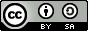 Examples of citations for different materials:How to cite [Cara sitasi]: N. P. Pertama, N. P. Kedua, and N. P. Ketiga, "Instructions on how to write the manuscript for Kurvatek," Kurvatek, vol. 7, no. 2, pp. xx-xx, 2022. doi: 10.33579/krvtk.v?i?.xxxx [Online].NoAssessmentRate1Very Good52Good43Average34Below Average25Poor1Material TypeWorks CitedBook in printAuthor1 A, Author2 B. The Title of the Book. Edition. City: Publishers. year: pages.[1]  D. Sarunyagate, Ed., Lasers. New York: McGraw-Hill, 1996.Chapter in bookAuthor1 A, Author2 B. Title of the Book. In: Editor1 A, Editor2, B. Title of the Book. Edition. City: Publisher. Year: pages.[2]  G. O. Young, "Synthetic structure of industrial plastics," in Plastics, 2nd ed., vol. 3, J. Peters, Ed. New York: McGraw-Hill, 1964, pp. 15-64.eBookJ. K. Author, “Title of chapter in the book,” in Title of Published Book, xth ed. City of Publisher, State, Country: Abbrev. of Publisher, year, ch. x, sec. x, pp. xxx–xxx. [Online]. Available: http://www.web.com[3]  L. Bass, P. Clements, and R. Kazman, Software Architecture in Practice, 2nd ed. Reading, MA: Addison Wesley, 2003. [E-book] Available: Safari e-book.Journal articleJ. K. Author, “Name of paper,” Abbrev. Title of Journal, vol. x, no. x, pp. xxx-xxx, Abbrev. Month, year.[4] G. Liu, K. Y. Lee, and H. F. Jordan, "TDM and TWDM de Bruijn networks and shufflenets for optical communications," IEEE Trans. Comp., vol. 46, pp. 695-701, June 1997.eJournal (from database)J. K. Author, “Name of paper,” Abbrev. Title of Journal, vol. x, no. x, pp. xxx-xxx, Abbrev. Month, year, doi: xxx[5]  M. M. Chiampi and L. L. Zilberti, “Induction of electric field in human bodies moving near MRI: An efficient BEM computational procedure,” IEEE Trans. Biomed. Eng., vol. 58, pp. 2787–2793, Oct. 2011, doi: 10.1109/TBME.2011.2158315.eJournal (from internet)J. K. Author, “Name of paper,” Abbrev. Title of Journal, vol. x, no. x, pp. xxx–xxx, Abbrev. Month, year. Accessed: Month, Day, Year, doi: 10.1109.XXX.123456. [Online]. Available: site/path/file[6]  A. Altun, “Understanding hypertext in the context of reading on the web: Language learners’ experience,” Current Issues in Education, vol. 6, no. 12, July, 2005. [Online serial]. Available: http://cie.ed.asu.edu/volume6/number12/. [Accessed Dec. 2, 2007].Conference paperJ. K. Author, “Title of paper,” presented at the Abbreviated Name of Conf., City of Conf., Abbrev. State, Country, Month and day(s), year, Paper number.[7] L. Liu and H. Miao, "A specification based approach to testing polymorphic attributes," in Formal Methods and Software Engineering: Proceedings of the 6th International Conference on Formal Engineering Methods, ICFEM 2004, Seattle, WA, USA, November 8-12, 2004, J. Davies, W. Schulte, M. Barnett, Eds. Berlin: Springer, 2004. pp. 306-19.Conference proceedingsJ. K. Author, “Title of paper,” in Abbreviated Name of Conf., (location of conference is optional), (Month and day(s) if provided) year, pp. xxx-xxx.[8] T. J. van Weert and R. K. Munro, Informatics and the Digital Society: Social, ethical and cognitive issues: IFIP TC3/WG3.1&3.2 Open Conference on Social, Ethical and Cognitive Issues of Informatics and ICT, July 22-26, 2002, Dortmund, Germany. Boston: Kluwer Academic, 2003.Newspaper article (from database)J. K. Author, “Title of article,” Name of newspapers, p. xx, date. Accessed [Online]. Available: site/path/file[9]  J. Riley, "Call for new look at skilled migrants," The Australian, p. 35, May 31, 2005. [Online]. Available: Factiva, http://global.factiva.com. [Accessed May 31, 2005].Technical report onlieJ. K. Author, “Title of report,” Company, City, State, Country, Rep. no., (optional: vol./issue), Date. Accessed: Date. [Online]. Available: site/path/file[10] Bureau of Meteorology, “Bureau of Meteorology: Measuring Rainfall in Australia,” 2009. [Online]. Available: http://www.bom.gov.au/climate/cdo/about/definitionsrain.shtml#meanrainfall [Accessed May 1, 2022].PatentJ. K. Author, “Title of patent,” U.S. Patent x xxx, Abbrev. Month, day, year.[11] J. P. Wilkinson, “Nonlinear resonant circuit devices,” U.S. Patent 3 624 125, Jul. 16, 1990.StandardTitle (this should be in italics). Place of publication. Publisher. Year of publication.[12] Parameter Values for Ultra-High Definition Television Systems for Switzerland, Production and International Programme Exchange, Rec. ITU-R BT.2020-2, International Telecommunications Union, Geneva, Switzerland, Oct. 2015.Thesis/DissertationAuthor. Title of Thesis/Dissertation. Thesis/Dissertation. City & Name of University/Institute/College; Year.[13] J. O. Williams, “Narrow-band analyzer,” Ph.D. dissertation, Dept. Elect. Eng., Harvard Univ., Cambridge, MA, 1993.